21. ožujka - Svjetski dan šuma      22. ožujka - Svjetski dan voda          23. ožujka - Svjetski meteorološki dan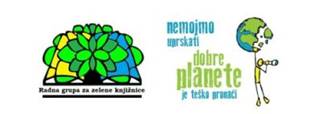 5. OdrŽIVA tribina Radne grupe za zelene    knjižnice  Hrvatskog knjižničarskog  društvaPeta iz ciklusa „OdrŽIVE tribine Radne grupe za zelene knjižnice“ povodom Svjetskog dana šuma, Svjetskog dana voda i Svjetskog meteorološkog dana Radna grupa za Zelene knjižnice Hrvatskoga knjižničarskog društva u suradnji  s Knjižnicom Pravnog fakulteta u Splitu i Društvom knjižničara u Splitu nastavlja s programom OdrŽIVE tribine Radne grupe za Zelene knjižnice. Tribina će se održati u dvorani br. 8 Pravnog fakulteta u Splitu, petak, 22. ožujka 2019. s početkom u 13 sati.Nakon uvodnih riječi Ane Rubić, predsjednice Radne grupe za zelene knjižnice HKD-a i voditeljice OdrŽIVIH tribina i Edite Bačić, voditeljice knjižnice Pravnog fakulteta u Splitu slijedi Program 5. OdrŽIVE tribine:dr. sc. Ksenija Tokić, Institut za turizam;  mr. sc. Ivo Tokić, HID: „KNJIŽNICE – ZANEMARENI RESURSI RAZVOJA ODRŽIVOG TURIZMA“.prof. dr.sc. Mladen Šolić: „NOVIJA PUBLICISTIČKA AKTIVNOST DJELATNIKA INSTITUTA ZA OCEANOGRAFIJU I RIBARSTVO U POPULARIZACIJI PRIRODNIH ZNANOSTI“.prof. dr. sc. Jakov Dulčić:  "BIORAZNOLIKOST IHTIOFAUNE SREDOZEMNOG I JADRANSKOG MORA: TRENUTNO STANJE I TREND".dr. sc. Ante Žuljević: "PRIRODOSLOVNE CRTICE O NASELJIMA POSIDONIJE".Informacije o monitoringu stanja mora koji se provodi kao i o rezultatima monitoringa:  dr.sc.Grozdan Kušpilić, Institut za oceoanografiju i ribarstvo, Split i dr. sc. Nevenka Mikac, Instituta Ruđer Bošković, ZagrebVelimir Vidak-Buljan, dipl.oec, ravnatelj Javne ustanove Park prirode Biokovo: „BIOKOVO – PARK  PRIRODE“Srđan Marinić, Društvo Marjan: „ŠUMA U PARK ŠUMI MARJAN U SPLITU – NASTANAK I AKTUALNA SITUACIJA“Edita Bačić, knjižničarska savjetnica: „ULOGA KNJIŽNICA U IMPLEMENTACIJI UN AGENDE 2030“.Pozivamo sve zainteresirane da nam se pridruže!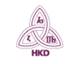 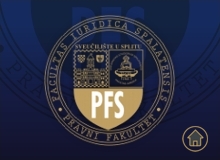 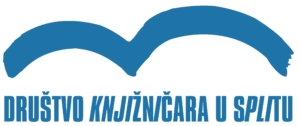 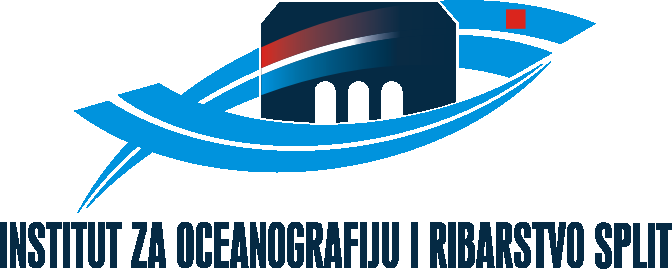 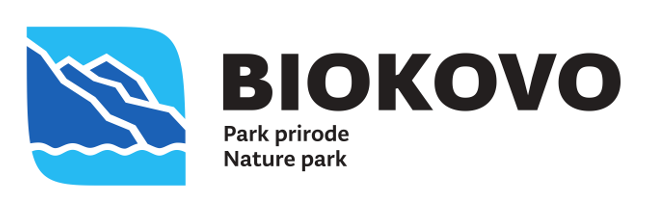 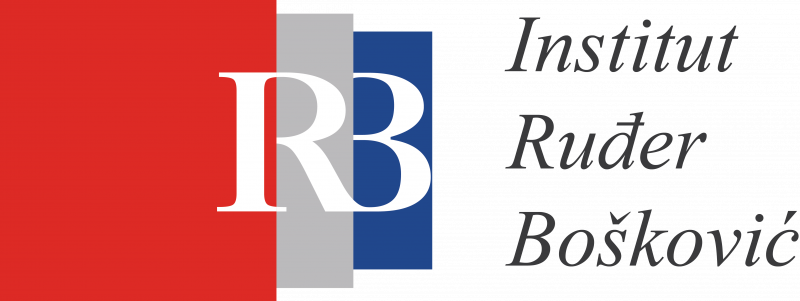 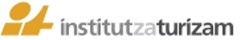 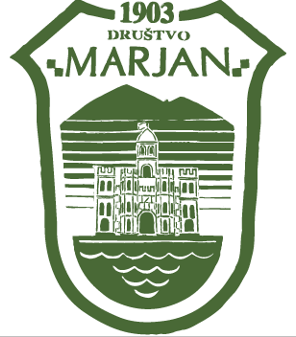 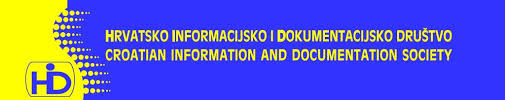 Edita Bačić, dipl iuris, knjižničarska savjetnica. zaposlena je na Pravnom fakultetu u Splitu kao voditeljica Knjižnice. Aktivna je u radu različitih međunarodnih i domaćih knjižničarskih udruga, bavi se promocijom struke i zagovara ulogu knjižnica u razvoju šre društvene zajednice. U znak priznanja za zasluge na unapređenju knjižničarske struke (2010.) Hrvatsko knjižničarsko društvo dodijelilo joj je Kukuljevićevu povelju. Objavila je veći broj stručnih radova, a od 2009. glavna je urednica časopisa „Glasnika Društva bibliotekara u Splitu“.prof. dr. sc. Jakov Dulčić rođen je 1963. godine u Splitu. Zapošljava se u Institutu za oceanografiju i ribarstvo u Splitu 1989. godine gdje radi i danas kao voditelj laboratorija za ihtiologiju i priobalni ribolov. Znanstveni savjetnik je u trajnom zvanju iz područja prirodnih znanosti polje biologija. Glavni je urednik znanstvenog časopisa Acta Adriatica. Njegov znanstveni interes usmjeren je na biologiju i ekologiju morskih riba, te invazivnu biologiju - unošenje i širenje stranih invazivnih vrsta. Član je više međunarodnih organizacija za istraživanje i zaštitu mora kao i Vijeća za prirodoslovna istraživanja Jadrana HAZU-a. Dobitnik je nagrade grada Splita za znanost za 2010. godinu, nagrade HAZU za znanstvena dostignuća iz područja prirodnih znanosti  za 2012. godinu, te državne-saborske godišnje nagrade za znanost za 2013. godinu. Do sada ima 4 objavljene knjige, 9 poglavlja u knjigama, 5 uređivačkih knjiga, a u inozemnim i domaćim časopisima objavio je preko 330 znanstvenih članaka.dr.sc. Grozdan Kušpilić rođen je 1958. godine u Drnišu. Nakon završetka Kemijsko-tehnološkog fakulteta u Splitu zapošljava se 1986. godine u IOR-u gdje i danas radi kao viši znanstveni suradnik. Voditelj je laboratorija za kemijsku oceanografiju i sedimentologiju. Znanstvena aktivnost dr. sc. Grozdana Kušpilića usmjerena je na kruženje hranjivih tvari u moru te uzroka i posljedica eutrofikacije i onečišćenja mora. Voditelj je brojnih monitoring programa istraživanja ekološkog i kemijskog stanja priobalja. Kao autor ili koautor objavio je do sada preko 60 znanstvenih radova.Srđan Marinić, strojarski tehničar – energetičar, rođen je 29.09.1961. u Splitu. Predsjednik je Društva Marjan od 2013. (član je Društva od 2004. ;  tajnik Društva od 2010. do 2013.). Predsjednik je Upravnog vijeća Javne ustanove za upravljanje Park šumom Marjan od rujna 2013. do svibnja 2014. Član je Povjerenstva za Marjan od veljače 2019.dr.sc. Nevenka Mikac rođena je 1954. god. u Zagrebu. Diplomirala je kemiju na PMF u Zagrebu, magistrirala oceanologiju i doktorirala kemiju na  Sveučilištu u Zagrebu. Od 1978. godine zaposlena je u Zavodu za istraživanje mora i okoliša Instituta Ruđer Bošković u Zagrebu gdje danas radi kao znanstveni savjetnik. Njezini znanstveni interesi uključuju istraživanje biogeokemijskih ciklusa metala u slatkovodnim i morskim sustavima s naglaskom na metale koji tvore stabilne organometalne spojeve značajne za okoliš, razvoj analitičkih metoda za određivanje i specijaciju metala, studije zagađenja okoliša. Publicirala je više od 60 znanstvenih radova u međunarodnim časopisima i aktivno sudjeluje u monitoring programima istraživanja kemijskog stanja priobalja i slatkih voda. prof. dr. sc. Mladen Šolić rođen je 1959. godine u Splitu. Znanstveni je savjetnik u trajnom zvanju u Institutu za oceanografiju i ribarstvo u Splitu, te naslovni redoviti profesor na Sveučilištu u Splitu. Njegova znanstvena aktivnost obuhvaća problematiku morske mikrobne ekologije, dok nastavna aktivnost obuhvaća ekološku problematiku. Do sada je objavio 9 knjiga i preko 150 znanstvenih i stručnih radova. Voditelj je znanstvenih projekata, i doktorskih disertacija. Član je više međunarodnih organizacija za istraživanje i zaštitu mora. Član je Vijeća za prirodoznanstveno istraživanje Jadrana HAZU-a. Pored znanstvenih aktivnosti, veliki je doprinos dao popularizaciji ekološke znanosti, prvenstveno kroz znanstveno-popularne knjige: Ljepota različitosti (Izvori, 2009) koja se bavi problematikom biološke raznolikosti na Zemlji; Umijeće življenja (Izvori, 2012) koja se bavi ekologijom ponašanja životinja; te Krojenje života (Izvori, 2019) koja se bavi odnosom živog svijeta i neživog okoliša.mr.sc. Ivo Tokić, magistar je informacijskih znanosti, a diplomirao je i Executive MBA studij. Predsjednik je Hrvatskog informacijskog i dokumentacijskog društva. Zaposlen je u Ini, ranije je radio kao knjižničar i direktor poslovnih istraživanja (Business Intelligence, a danas je ekspert za sustav kvalitete. Predavač je u Centru za stalno stručno usavršavanje knjižničara i autor više znanstveno-stručnih radova u području  knjižničarstva i upravljanja kvalitetom objavljivanih u zemlji i inozemstvu. Stalni je suradnik portala Energetika.hr.dr. sc. Ksenija Tokić, znanstvena suradnica, zaposlena je u Institutu za turizam u Zagrebu kao voditeljica knjižnice gdje između ostalog, od 2013. nadalje, organizira obilježavanje svjetske manifestacije Noć knjige. Glavna područja njezinoga znanstvenog interesa su uloga knjižnica u turizmu i gospodarstvu, znanstveno komuniciranje u digitalnom okruženju, informacijska pismenost vs. nepismenost te bibliometrija. Članica je više domaćih i međunarodnih udruženja .   Objavila je više znanstvenih i stručnih radova u različitim časopisima i zbornicima radova sa domaćih i međunarodnih znanstvenih skupova. Bibliografija radova dostupna je na linku: https://www.bib.irb.hr/pregled/znanstvenici/348745Velimir  Vidak-Buljan, dipl. oec., završio je Ekonomski fakultet u Zagrebu, a od 2015. godine ravnatelj je Javne ustanove Park prirode Biokovo. Ured ravnatelja obavlja sve protokolarne poslove, poslove vezane uz odnose sa sredstvima javnog priopćavanja, komunikaciju sa tijelima državne uprave i lokalne samouprave. Velimir Vidak-Buljan aktivan je u radu različitih tijela i odbora, član je Gradskog vijeća grada Makarska, Gradskog poglavarstva grada Makarska i predsjedništva Udruge za zaštitu kulturne i prirodne baštine grada Makarska. Poveznica s različitim aktivnostima dostupna je na linku:  https://pp-biokovo.hr/hr/600/obiljezen-svjetski-dan-voda-2019#ad-image-0dr. sc. Ante Žuljević rođen je 1969. godine u Splitu. Nakon završenog Prirodoslovno -matematičkog fakulteta u Zagrebu, smjer Biologija, zapošljava se 1997. godine na Institutu za oceanografiju i ribarstvo gdje i danas radi kao znanstveni savjetnik i voditelj Laboratorija za bentos. Područje njegova rada su temeljna i primijenjena istraživanja u bentosu, posebno biologija i ekologija fitobentoskih vrsta, te istraživanja vezana za strane vrste. Voditelj  je i suradnik na mnogobrojnim međunarodnim i domaćim projektima. Autor je i koautor više od 50 znanstvenih radova. Osim znanstveno istraživačke djelatnosti, veliki doprinos dao je popularizaciji znanosti edukacijskim i dokumentarnim filmovima o podmorju Jadrana.